ПРОЕКТ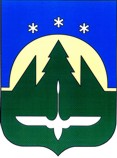 АДМИНИСТРАЦИЯ ГОРОДА ХАНТЫ-МАНСИЙСКАХанты-Мансийского автономного округа-ЮгрыПОСТАНОВЛЕНИЕот  _________________                                                                                     №  _____О внесении изменений в постановлениеАдминистрации города Ханты-Мансийска от 17.07.2014 № 657 «Об утверждении стандартов качества предоставления муниципальных услуг в сфере образования»В целях приведения муниципальных нормативных правовых актов в соответствие с действующим законодательством Российской Федерации, руководствуясь статьей 71 Устава города Ханты-Мансийска:1. Внести в постановление Администрации города Ханты-Мансийска от 17.07.2014 № 657 «Об утверждении стандартов качества предоставления муниципальных услуг в сфере образования» (далее – постановление) следующие изменения:1.1. В констатирующей части постановления слова «постановлением Администрации города Ханты-Мансийска от 07.03.2014 № 152 «Об утверждении Перечня муниципальных услуг (работ) города Ханты-Мансийска», постановлением Администрации города Ханты-Мансийска от 08.07.2009 № 510 «Об утверждении Положения о стандартах качества предоставления муниципальных услуг города Ханты-Мансийска» заменить словами «ведомственным перечнем муниципальных услуг и работ, оказываемых и выполняемых муниципальными учреждениями города Ханты-Мансийска сформированным в информационной системе, доступ к которой осуществляется через единый портал бюджетной системы Российской Федерации (www.budget.gov.ru) в информационно-телекоммуникационной сети Интернет в соответствии с постановлением Администрации города Ханты-Мансийска от 31.12.2014 № 1316 «Об утверждении порядка формирования, ведения и утверждения ведомственных перечней муниципальных услуг и работ, оказываемых и выполняемых муниципальными учреждениями города Ханты-Мансийска», постановлением Администрации города Ханты-Мансийска от 12.10.2015 № 1203 «Об утверждении Положения о стандартах качества оказания муниципальных услуг (выполнения муниципальных работ) города Ханты-Мансийска».1.2. В разделе 1 «Общие положения» приложения 1 к постановлению:1.2.1. Абзац 9 подпункта 1.5.1 пункта 1.5 исключить.1.3. В разделе 2 «Нормативное правовое регулирование по предоставлению муниципальной услуги» приложения 1 к постановлению:1.3.1. Абзац 19 исключить.1.3.2. Абзац 30 изложить в новой редакции:«Приказом Министерства образования и науки Российской Федерации от 22.01.2014 № 32 «Об утверждении Порядка приема граждан на обучение по образовательным программам начального общего, основного общего и среднего общего образования;».Абзац 36 изложить в новой редакции:«Постановлением Администрации города Ханты-Мансийска от 27.01.2015     № 34 «О закреплении муниципальных общеобразовательных организаций города Ханты-Мансийска, подведомственных Департаменту образования Администрации города Ханты-Мансийска, за определенными территориями муниципального образования город Ханты-Мансийск;».1.3.4. Абзац 37 изложить в новой редакции:«Постановлением Администрации города Ханты-Мансийска от 29.04.2015 № 582 «Об утверждении административных регламентов предоставления муниципальных услуг в сфере образования;».Абзац 38 изложить в новой редакции:«Постановлением Администрации города Ханты-Мансийска от 12.10.2015 № 1203 «Об утверждении Положения о стандартах качества оказания муниципальных услуг (выполнения муниципальных работ) города Ханты-Мансийска;».В разделе 4 «Требования к порядку предоставления муниципальной услуги и качеству муниципальной услуги» приложения 1 к постановлению подпункт 4.2.4.3 подпункта 4.2.4 пункта 4.2 изложить в новой редакции:«4.2.4.3. К педагогической деятельности при оказании услуги не допускаются лица:лишенные права заниматься педагогической деятельностью в соответствии с вступившим в законную силу приговором суда;имеющие или имевшие судимость, подвергавшиеся уголовному преследованию (за исключением лиц, уголовное преследование в отношении которых прекращено по реабилитирующим основаниям) за преступления против жизни и здоровья, свободы, чести и достоинства личности (за исключением незаконной госпитализации в медицинскую организацию, оказывающую психиатрическую помощь в стационарных условиях, и клеветы), половой неприкосновенности и половой свободы личности, против семьи и несовершеннолетних, здоровья населения и общественной нравственности, основ конституционного строя и безопасности государства, мира и безопасности человечества, а также против общественной безопасности;имеющие неснятую или непогашенную судимость за иные умышленные тяжкие и особо тяжкие преступления;признанные недееспособными в установленном федеральным законом порядке;имеющие заболевания, предусмотренные перечнем, утверждаемым федеральным органом исполнительной власти, осуществляющим функции по выработке государственной политики и нормативно-правовому регулированию в области здравоохранения.».1.4. В разделе 1 «Общие положения» приложения 2 к постановлению:1.4.1. Абзацы 5,10 подпункта 1.5.1 пункта 1.5 исключить.1.4.2. Абзац 2 подпункта 1.5.4 пункта 1.5 исключить.1.4.3. Подпункт 1.5.1 пункта 1.5 дополнить абзацем следующего содержания: «муниципальное бюджетное дошкольное образовательное учреждение «Детский сад № 23 «Брусничка;».1.4.4. Подпункт 1.5.4 пункта 1.5 дополнить абзацем следующего содержания: «муниципальное бюджетное дошкольное образовательное учреждение «Детский сад № 23 «Брусничка;».1.5. В разделе 2 «Нормативно-правовое регулирование по предоставлению муниципальной услуги» приложения 2 к постановлению:1.5.1. В абзаце 13 цифру «1993» заменить цифрой «1998».1.5.2. Абзац 20 исключить.1.5.3. Абзац 36 изложить в новой редакции:«Постановлением Администрации города Ханты-Мансийска от 29.04.2015 № 582 «Об утверждении административных регламентов предоставления муниципальных услуг в сфере образования;».1.5.3. Абзац 37 изложить в новой редакции:«Постановлением Администрации города Ханты-Мансийска от 12.10.2015 № 1203 «Об утверждении Положения о стандартах качества оказания муниципальных услуг (выполнения муниципальных работ) города Ханты-Мансийска;».1.5.4. Абзац 39 исключить.1.6. В разделе 4 «Требования к порядку предоставления муниципальной услуги и качеству муниципальной услуги» приложения 2 к постановлению:1.6.1. Подпункт 4.6.3 пункта 4.6 изложить в новой редакции:«4.6.3. К педагогической деятельности при оказании услуги не допускаются лица:лишенные права заниматься педагогической деятельностью в соответствии с вступившим в законную силу приговором суда;имеющие или имевшие судимость, подвергавшиеся уголовному преследованию (за исключением лиц, уголовное преследование в отношении которых прекращено по реабилитирующим основаниям) за преступления против жизни и здоровья, свободы, чести и достоинства личности (за исключением незаконной госпитализации в медицинскую организацию, оказывающую психиатрическую помощь в стационарных условиях, и клеветы), половой неприкосновенности и половой свободы личности, против семьи и несовершеннолетних, здоровья населения и общественной нравственности, основ конституционного строя и безопасности государства, мира и безопасности человечества, а также против общественной безопасности;имеющие неснятую или непогашенную судимость за иные умышленные тяжкие и особо тяжкие преступления;признанные недееспособными в установленном федеральным законом порядке;имеющие заболевания, предусмотренные перечнем, утверждаемым федеральным органом исполнительной власти, осуществляющим функции по выработке государственной политики и нормативно-правовому регулированию в области здравоохранения.».1.7. В разделе 2 «Нормативно-правовое регулирование по предоставлению муниципальной услуги» приложения 3 к постановлению:1.7.1. Абзац 16 изложить в новой редакции:«Постановлением Главного государственного санитарного врача РФ от 04.07.2014 № 41 «Об утверждении СанПиН 2.4.4.3172-14 «Санитарно-эпидемиологические требования к устройству, содержанию и организации режима работы образовательных организаций дополнительного образования детей;».1.7.2. Абзац 17 изложить в новой редакции:«Приказом Министерства образования и науки Российской Федерации от 03.09.2015 № 971 «Об утверждении Порядка создания и деятельности добровольных дружин юных пожарных;».1.7.3. Абзац 19 изложить в новой редакции:«Приказом Министерства образования и науки Российской Федерации от 07.04.2014 № 276 «Об утверждении Порядка проведения аттестации педагогических работников организаций, осуществляющих образовательную деятельность;».1.7.4. Абзац 21 изложить в новой редакции:«Постановлением Администрации города Ханты-Мансийска от 29.04.2015 № 582 «Об утверждении административных регламентов предоставления муниципальных услуг в сфере образования;».1.7.5. Абзац 22 изложить в новой редакции:«Постановлением Администрации города Ханты-Мансийска от 12.10.2015 № 1203 «Об утверждении Положения о стандартах качества оказания муниципальных услуг (выполнения муниципальных работ) города Ханты-Мансийска;».1.7.6. Абзац 23 исключить.1.8. В разделе 1 «Общие положения» приложения 4 к постановлению:1.8.1. Абзац 10 пункта 1.5 исключить.1.8.2. В абзаце 18 пункта 1.5 приложения 4 к постановлению слова «Межшкольный учебный центр» заменить словами «Межшкольный учебный комбинат».1.9. В разделе 2 «Нормативно-правовое регулирование по предоставлению муниципальной услуги» приложения 4 к постановлению:1.9.1. Абзац 21 изложить в новой редакции:«Постановлением Администрации города Ханты-Мансийска от 12.10.2015 № 1203 «Об утверждении Положения о стандартах качества оказания муниципальных услуг (выполнения муниципальных работ) города Ханты-Мансийска;».1.9.2. Абзац 22 исключить.2. Настоящее постановление вступает в силу после дня его официального опубликования.Глава Администрации города Ханты-Мансийска                                                                              М.П. РяшинЛИСТ СОГЛАСОВАНИЯк проекту постановления Администрации города Ханты-Мансийска«О внесении изменений в постановление Администрации города Ханты-Мансийска от 17.07.2014 № 657 «Об утверждении стандартов качества предоставления муниципальных услуг в сфере образования»(Документ является МНПА)Проект вносит: Личкун Юрий Михайлович – директор Департамента образования Администрации города Ханты-Мансийска, тел. 32-83-80.Исполнитель: Пятаков Денис Андреевич – юрисконсульт юридического и контрольно-ревизионного отдела МКУ «Управление по учету и контролю финансов образовательных учреждений города Ханты-Мансийска», тел. 32-61-91, 89044660555.Согласовано: МУНИЦИПАЛЬНОЕ ОБРАЗОВАНИЕХАНТЫ-МАНСИЙСКОГО АВТОНОМНОГО ОКРУГАГОРОДСКОЙ ОКРУГ ГОРОД ХАНТЫ-МАНСИЙСКДЕПАРТАМЕНТ ОБРАЗОВАНИЯ АДМИНИСТРАЦИИ ГОРОДА ХАНТЫ-МАНСИЙСКАул. Чехова ул., д.71, г. Ханты-Мансийск,Ханты-Мансийский автономный округ - Югра,Тюменская область, Россия, 628007тел./факс: (3467) 32-83-80e-mail: pr_edu@admhmansy.ruПояснительная записка к проекту постановления Администрации города Ханты-Мансийска«О внесении изменений в постановление Администрации города Ханты-Мансийска от 17.07.2014 № 657 «Об утверждении стандартов качества предоставления муниципальных услуг в сфере образования»Департамент образования Администрации города Ханты-Мансийска разработал проект постановления Администрации города Ханты-Мансийска «О внесении изменений в постановление Администрации города Ханты-Мансийска от 17.07.2014 № 657 «Об утверждении стандартов качества предоставления муниципальных услуг в сфере образования» (далее – проект постановления) в целях приведения постановления Администрации города Ханты-Мансийска от 17.07.2014 № 657 «Об утверждении стандартов качества предоставления муниципальных услуг в сфере образования» (далее – постановление) в соответствие с требованиями действующих правовых актов, так как данный муниципальный нормативный правовой акт содержит ссылки на правовые акты, признанные утратившими силу, а именно:В констатирующей части постановления:- постановление Администрации города Ханты-Мансийска от 08.07.2009 N 510 "Об утверждении Положения о стандартах качества предоставления муниципальных услуг города Ханты-Мансийска";- постановление Администрации города Ханты-Мансийска от 07.03.2014 № 152 «Об утверждении Перечня муниципальных услуг (работ) города Ханты-Мансийска» (утрачивает силу с 01.01.2016 в связи с изданием постановления Администрации города Ханты-Мансийска от 05.10.2015 № 1171).В разделе 2 «Нормативное правовое регулирование по предоставлению муниципальной услуги» приложения 1 к постановлению:- постановление Правительства Российской Федерации от 19.03.2001 N 196 "Об утверждении Типового положения об общеобразовательном учреждении";- приказ Министерства образования и науки Российской Федерации от 15.02.2012 N 107 "Об утверждении Порядка приема граждан в общеобразовательные организации";- постановление Администрации города Ханты-Мансийска от 17.05.2012 N 605 "О закреплении определенных территорий муниципального образования город Ханты-Мансийск за муниципальными общеобразовательными организациями города Ханты-Мансийска, подведомственными Департаменту образования Администрации города Ханты-Мансийска";- постановление Администрации города Ханты-Мансийска от 30.12.2011 N 1504 "Об утверждении административных регламентов предоставления муниципальных услуг в сфере образования";- постановление Администрации города Ханты-Мансийска от 08.07.2009 N 510 "Об утверждении Положения о стандартах качества предоставления муниципальных услуг города Ханты-Мансийска".В разделе 2 «Нормативно-правовое регулирование по предоставлению муниципальной услуги» приложения 2 к постановлению:- постановление Правительства Российской Федерации от 19.09.1997 N 1204 "Об утверждении Типового положения об образовательном учреждении для детей дошкольного и младшего школьного возраста";- постановление Администрации города Ханты-Мансийска от 30.12.2011 N 1504 "Об утверждении административных регламентов предоставления муниципальных услуг в сфере образования";- постановление Администрации города Ханты-Мансийска от 08.07.2009 N 510 "Об утверждении Положения о стандартах качества предоставления муниципальных услуг города Ханты-Мансийска".В разделе 2 «Нормативно-правовое регулирование по предоставлению муниципальной услуги» приложения 3 к постановлению:- постановление Главного государственного санитарного врача Российской Федерации от 03.04.2003 N 27 "О введении в действие Санитарно-эпидемиологических правил и нормативов СанПиН 2.4.4.1251-03";-  приказ Гособразования СССР от 04.07.1989 N 541 "О введении в действие Правил пожарной безопасности"- приказ Министерства образования и науки Российской Федерации от 24.03.2010 N 209 "О порядке аттестации педагогических работников государственных и муниципальных образовательных учреждений";- постановление Администрации города Ханты-Мансийска от 30.12.2011 N 1504 "Об утверждении административных регламентов предоставления муниципальных услуг в сфере образования";- постановление Администрации города Ханты-Мансийска от 08.07.2009 N 510 "Об утверждении Положения о стандартах качества предоставления муниципальных услуг города Ханты-Мансийска".В разделе 2 «Нормативно-правовое регулирование по предоставлению муниципальной услуги» приложения 4 к постановлению:- постановление Администрации города Ханты-Мансийска от 08.07.2009 N 510 "Об утверждении Положения о стандартах качества предоставления муниципальных услуг города Ханты-Мансийска".Также в пункте 1.5 приложения 4 к постановлению видимо была допущена опечатка в наименовании муниципального бюджетного образовательного учреждения дополнительного образования «Межшкольный учебный комбинат». (Свидетельство Федеральной налоговой службы о постановке на учет российской организации в налоговом органе по месту нахождения на территории Российской Федерации Серия 86 № 002392453 прилагается).Также приводятся в соответствие списки муниципальных образовательных организаций, предоставляющие муниципальные услуги в связи с их реорганизациями и вновь созданной дошкольной образовательной организации (документы прилагаются).Принятие настоящего проекта постановления не потребует дополнительного финансирования из бюджета города Ханты-Мансийска.Директор                                                                                                       Ю.М. ЛичкунЛист рассылкик постановлению Администрации города Ханты-Мансийска«О внесении изменений в постановление Администрации города Ханты-Мансийска от 17.07.2014 № 657 «Об утверждении стандартов качества предоставления муниципальных услуг в сфере образования»1. Первому заместителю Главы Администрации города Ханты-Мансийска Дунаевской Н.А. – 1 экз. 2. Заместителю Главы Администрации города Ханты-Мансийска Черкуновой И.А. – 1 экз. 3. Заместителю Главы Администрации города Ханты-Мансийска Марютину Т.В. – 1 экз. 4. И.о. директора Департамента управления финансами Администрации города Ханты-Мансийска – Снисаренко И.В. – 1 экз.5. Директору Департамента образования Администрации города Ханты-Мансийска Личкуну Ю.М. – 1 экз. 6. Начальнику юридического управления Администрации города Ханты-Мансийска – Романюку А.С. – 1 экз.Ф.И.О., должностьПредложения, замечанияПодписьДата получения проектаДата согласования проектаРезультаты анализа нормативного правового акта на коррупциогенностьН.А. Дунаевская,Первый заместитель Главы Администрации города Ханты-МансийскаИ.А.Черкунова,Заместитель Главы Администрации города Ханты-МансийскаТ.В. Марютин,Заместитель Главы Администрации города Ханты-МансийскаИ.В. Снисаренко,И.о. директора Департамента управления финансами Администрации города Ханты-МансийскаА.С. Романюк, Начальник юридического управления Администрации города Ханты-Мансийска